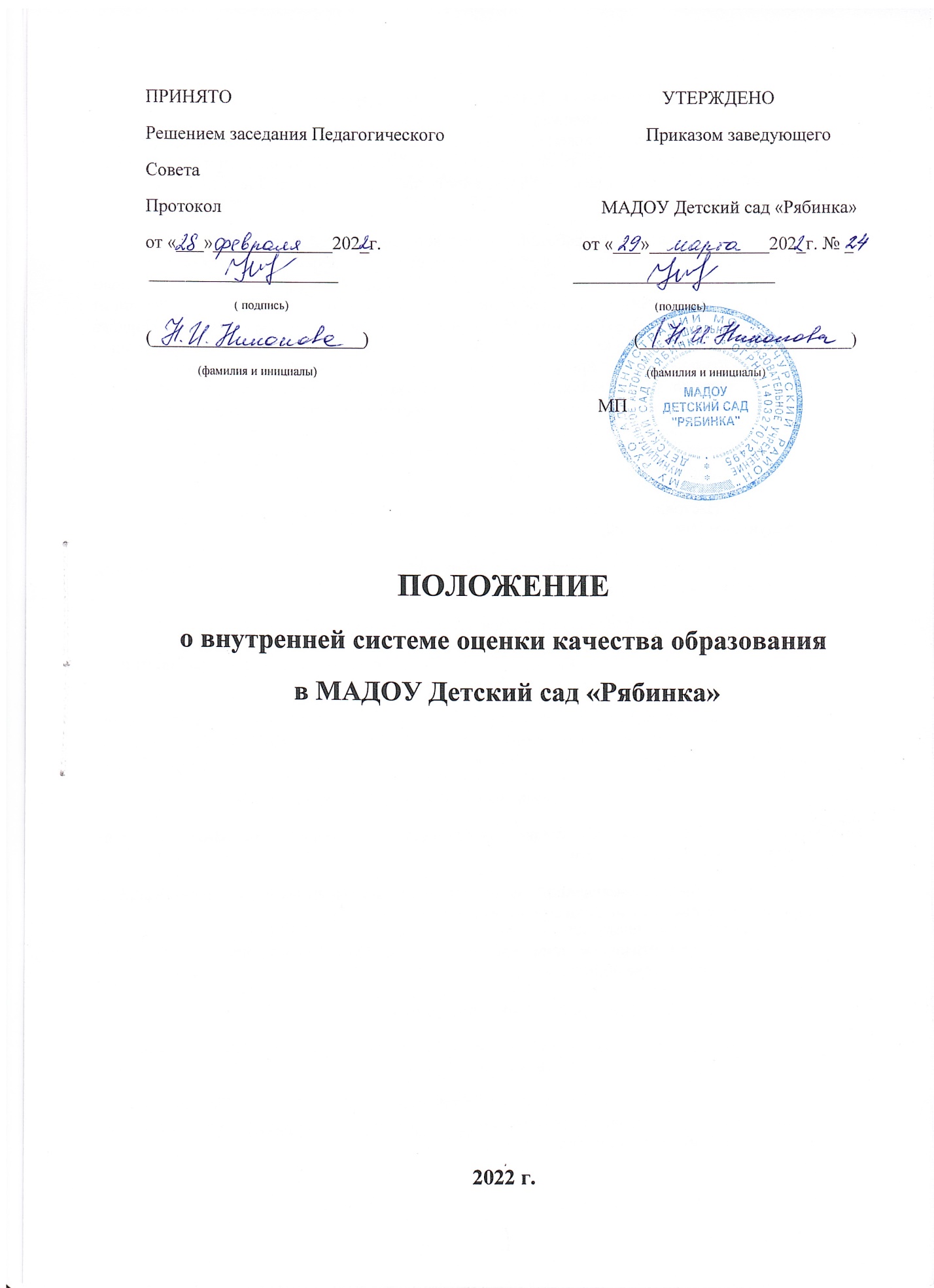 I. Общие положения1.1. Настоящее Положение о внутренней оценке качества образования (далее – Положение) Муниципального автономного  дошкольного образовательного учреждения Детский сад «Рябинка» (далее – Учреждение) определяет цели, задачи и порядок оценки качества образования. 1.2. Положение разработано в соответствии с действующими правовыми и нормативными документами системы образования: Законом «Об образовании в Российской Федерации» (от 29.12.2012 № 273 ФЗ), Федеральным государственным образовательным стандартом дошкольного образования» (Приказ Минобрнауки России от 17.10.2013 № 1155), Приказом Минобрнауки России «Об утверждении Порядка организации и осуществления образовательной деятельности по основным общеобразовательным программам-образовательным программам дошкольного образования» (от 30.08.2013 № 1014, зарегистрировано в Минюсте России 26.09.2013 № 30038), Постановлением Главного государственного санитарного врача Российской Федерации от 28.09.2020 г. № 28 «Об утверждении санитарных правил СП 2.4.3648-20 «Санитарно-эпидемиологические требования к организациям воспитания и обучения, отдыха и оздоровления детей и молодежи», Уставом Учреждения. 1.3. Настоящее Положение принимается на педагогическом совете и утверждается заведующим Учреждения. 1.4. Изменения и дополнения в настоящее положение вносятся педагогическим советом Учреждения и принимаются на его заседании. 1.5. Срок Положения не ограничен. Положение действует до принятия нового. II. Основные цели, задачи, предмет оценки качества дошкольного образования Учреждения.2.1. Целью оценки качества образования в Учреждении является установление степени соответствия измеряемых условий эталону как общепризнанной, зафиксированной в нормативных документах системе требований к качеству образования. 2.2. Задачами оценки качества образования Учреждения являются: 2.2.1. Получение объективной информации об уровне и тенденциях развития образовательной деятельности. 2.2.2. Анализ полученной информации о состоянии измеряемых условий и динамики его развития по показателям качества образования. 2.2.3. Предоставление всем участникам образовательного процесса достоверной информации о качестве образования. 2.2.4. Прогнозирование развития Учреждения. 2.2.5 Принятие своевременных и обоснованных управленческих решений по совершенствованию образовательной деятельности. 2.3. Предметом оценки качества образования в Учреждении являются условия: финансовые, материально-технические, кадровые, психолого-педагогические, развивающая предметно-пространственная среда. III. Основные показатели, критерии процедуры оценки качества дошкольного образования Учреждения.3.1. Процедура оценки психолого-педагогических условий для реализации основной образовательной программы дошкольного образования в Учреждении осуществляется на основе следующих показателей: - характер взаимодействия сотрудников с детьми;- наличие возможностей для социально-личностного развития ребенка в процессе организации различных видов детской деятельности; - наличие возможностей для развития игровой деятельности. 3.1.1. Основными критериями оценки психолого-педагогических условий реализации основной образовательной программы дошкольного образования Учреждения являются:  сотрудники создают и поддерживают доброжелательную атмосферу в группе; сотрудники способствуют установлению доверительных отношений с детьми;  сотрудники чутко реагируют на инициативу детей в общении;  взаимодействуя с детьми, сотрудники учитывают их возрастные и индивидуальные особенности;  сотрудники уделяют специальное внимание детям с особыми потребностями;  сотрудники используют позитивные способы коррекции поведения детей;  педагоги планируют образовательную работу (развивающие игры, занятия, прогулки, беседы, экскурсии и пр.) с каждым ребенком и с группой детей на основании данных психолого-педагогической диагностики развития каждого ребенка;  дети постоянно находятся в поле внимания взрослого, который при необходимости включается в игру и другие виды деятельности;  педагоги создают условия для развития у детей представлений о физических свойствах окружающего мира;  педагоги создают условия для развития у детей географических представлений;  педагоги создают условия для развития у детей представлений о Солнечной системе и различных космических явлениях (наблюдают за движением Солнца и Луны, рассматривают звездное небо; рассказывают о вращении планет вокруг Солнца; показывают на открытках, слайдах изображения созвездий, комет, метеоритов, рассказывают и читают о солнечных и лунных затмениях и т.п.);  педагоги создают условия для развития познавательной активности и самостоятельности детей в естественно-научном познании (организуют проблемные ситуации, совместное обсуждение возникающих вопросов, познавательные игры и др.);  педагоги создают условия для развития у детей интереса к конструированию;  педагоги учат детей планировать, подбирать и соотносить детали, создавать конструкции по собственному замыслу, заданным условиям, картинкам, схемам, чертежам, моделям;  педагоги знакомят детей с разными видами конструкторов;  педагоги поощряют творческую активность детей в конструктивной деятельности;  педагоги поощряют сотрудничество детей при создании коллективных построек (помогают создать общий замысел, распределить действия, вместе подобрать необходимые детали и материалы и пр.);  педагоги создают условия для развития у детей интереса к математике;  педагоги в соответствии с возрастными возможностями детей создают условия для развития умственных действий: выделения и сравнения признаков различных предметов и явлений, их свойств; сериации, классификации (предлагают подобрать предметы по форме, цвету, величине, назначению, разложить в порядке возрастания - убывания одного или нескольких признаков, выделить из набора картинок мебель, одежду, растения и т.д., собрать пирамидку, матрешку, и т.п.);  педагоги развивают у детей представления о количестве и числе;  педагоги знакомят детей с различными средствами и способами измерения;  педагоги создают условия для развития у детей элементарных геометрических представлений (знакомят с основными геометрическими фигурами и формами, учат их называть, различать, изображать);  педагоги развивают у детей пространственные представления: учат определять взаимное расположение предметов («верх-низ», «над-под», «рядом», «справа», «слева» и др.), ориентироваться в пространстве (по словесной инструкции, плану, схемам и пр.); педагоги создают условия для развития у детей представлений о времени и способах его измерения (знакомят с основными временными интервалами: минута, час, день, неделя, месяц, год; временными соотношениями: вчера, сегодня, завтра, раньше, позже; рассказывают об определении времени по часам и календарю);  педагоги используют развивающие компьютерные игры для ознакомления детей с элементарными правилами пользования компьютером;  педагоги приобщают детей к театральной культуре;  педагоги создают условия для развития способностей детей в театрализованной деятельности;  педагоги создают условия для развития творческой активности и самореализации детей в театрализованной деятельности;  педагоги реализуют индивидуальный подход в организации театрализованной деятельности детей (стремятся привлечь каждого ребенка к участию в спектаклях или других выступлениях, предлагают главные роли застенчивым детям, вовлекают в спектакли детей с речевыми трудностями и пр.);  педагоги создают условия для совместной театрализованной деятельности детей и взрослых (ставят спектакли с участием детей, родителей, сотрудников; организуют выступления детей старших групп перед малышами и пр.);  педагоги создают условия для взаимосвязи театрализованной и других видов деятельности в педагогическом процессе (используют игры драматизации на занятиях по развитию речи и музыкальных занятиях, при чтении художественной литературы, организации сюжетноролевой игры; на занятиях по художественному труду изготавливают атрибуты и элементы декораций и костюмов и пр.);  сотрудники создают условия для развития у детей речевого общения со взрослыми и сверстниками;  педагоги способствуют обогащению речи детей;  педагоги поощряют речевое творчество детей;  сотрудники создают условия для развития у детей правильной речи;  педагоги создают условия для развития речевого мышления детей;  педагоги создают условия для развития у детей планирующей и регулирующей функции речи;  педагоги создают условия для подготовки детей к чтению и письму; сотрудники создают условия для развития у детей положительного самоощущения, уверенности в себе, чувства собственного достоинства;  сотрудники создают условия для формирования у детей положительного отношения к другим людям;  сотрудники создают условия для развития у детей инициативности, самостоятельности, ответственности;  взрослые создают условия для развития сотрудничества между детьми;  педагоги приобщают детей к нравственным ценностям;  взрослые способствуют формированию у детей положительного отношения к труду;  взрослые создают предпосылки для развития у детей гражданского самосознания;  педагоги создают условия для формирования у детей навыков безопасного поведения;  педагоги способствуют становлению у детей ценностей здорового образа жизни;  педагоги создают условия для различных видов двигательной активности детей;  в ходе организованных физкультурных занятий и свободной физической активности детей педагоги реализуют индивидуальный подход;  педагоги создают условия для творческого самовыражения детей в процессе физической активности;  проводится работа по профилактике и снижению заболеваемости детей (используются различные виды закаливания, дыхательная гимнастика, воздушные и солнечные ванны, витаминно - фитотерапия и корригирующая гимнастика и т.п.; ведется систематическая работа с часто и длительно болеющими детьми и т.п.); педагоги способствуют развитию у детей интереса к культуре народов мира, приобщают детей к культуре их Родины, знакомят с образом жизни человека в прошлом и настоящем;  педагоги развивают у детей элементарные представления о техническом прогрессе;  педагоги обеспечивают условия для развития у детей интереса и эмоционально-положительного отношения к живой природе;  педагоги обеспечивают условия для развития у детей экологического сознания, создают условия для экспериментирования и творческой активности детей (выращивание растений из семян, составление гербариев; сочинение рассказов и сказок о жизни животных и растений, изготовление поделок, рисунков и т.п.). 3.2. Процедура оценки развивающей предметно-пространственной среды для реализации основной образовательной программы дошкольного образования в Учреждении осуществляется на основе следующих показателей: - насыщенность предметно-пространственной среды;- трансформируемость пространства; - полифункциональность игровых материалов; - вариативность предметно-пространственной среды; - доступность предметно-пространственной среды;- безопасность предметно-пространственной среды. 3.2.1. Основными критериями оценки развивающей предметно-пространственной среды реализации основной образовательной программы дошкольного образования Учреждения являются: - организация среды в Учреждения обеспечивает реализацию основной образовательной программы; - развивающая предметно-пространственная среда Учреждения соответствует возрасту детей; - в Учреждении обеспечена доступность предметно-пространственной среды для воспитанников, в том числе детей с ограниченными возможностями здоровья и детей-инвалидов; - предметно-пространственная среда Учреждения обеспечивает условия для физического развития, охраны и укрепления здоровья, коррекции недостатков развития детей; -предметно-пространственная среда в Учреждении обеспечивает условия для эмоционального благополучия и личностного развития детей (имеются индивидуальные шкафчики для одежды, личных вещей, игрушек детей; оборудованы уголки уединения и уютные зоны отдыха; экспонируются фотографии ребенка и его семьи; в групповых и других помещениях,  в коридорах организованы выставки с поделками детей и пр.);-предметно-пространственная среда Учреждения обеспечивает условия для развития игровой деятельности детей; -предметно-пространственная среда Учреждения обеспечивает условия для познавательного развития детей (выделены помещения или зоны, оснащенные оборудованием, приборами и материалами для разных видов познавательной деятельности детей - книжный уголок, центр патриотического воспитания, центр экологического воспитания и др.); - предметно-пространственная среда Учреждения обеспечивает условия для художественно-эстетического развития детей (помещения Учреждения и участок оформлены с художественным вкусом; выделены помещения или зоны, оснащенные оборудованием и материалами для изобразительной, музыкальной, театрализованной деятельности детей); - предметно-пространственная развивающая среда Учреждения является трансформируемой т.е. может меняться в зависимости от образовательной ситуации, в том числе, от меняющихся интересов и возможностей детей; - предметно-пространственная развивающая среда Учреждения является полифункциональной; - предметно-пространственная развивающая среда Учреждения является вариативной; - в Учреждения созданы условия для информатизации образовательного процесса (для демонстрации детям познавательных, художественных, мультипликационных фильмов, литературных, музыкальных произведений и др.; для поиска в информационной среде материалов, обеспечивающих реализацию основной образовательной программы; для предоставления информации о Программе семье, всем заинтересованным лицам, вовлеченным в образовательную деятельность, а также широкой общественности; для обсуждения с родителями детей вопросов, связанных с реализацией Программы и т.п.) - предметно-пространственная среда Учреждения и ее элементы соответствуют требованиям по обеспечению надежности и безопасности; 3.3. Процедура оценки кадровых условий реализации основной образовательной программы дошкольного образования в Учреждении осуществляется на основе следующих показателей: - квалификация педагогических работников и учебно-вспомогательного персонала; - должностной состав реализации ООП ДО;- количественный состав реализации ООП ДО;- компетенции педагогических работников.3.3.1. Основными критериями оценки кадровых условий реализации основной образовательной программы дошкольного образования в Учреждении являются: - соответствие квалификации педагогических работников требованиям, установленным в Едином квалификационном справочнике должностей руководителей, специалистов и служащих; - соответствие квалификации учебно-вспомогательного персонала требованиям, установленным в Едином квалификационном справочнике должностей руководителей, специалистов и служащих; - соответствие должностей педагогических работников содержанию ООП ДО; - профильная направленность квалификации педагогических работников в соответствии с занимающей должностью - отсутствие вакансий; - способность педагогических работников обеспечивать эмоциональное благополучие детей; - способность педагогических работников обеспечивать поддержку индивидуальности и инициативы детей; - способность педагогических работников устанавливать правила взаимодействия в разных ситуациях; - способность педагогических работников к построению вариативного образования, ориентированного на индивидуальные особенности развития детей; - способность педагогических работников к конструктивному взаимодействию с родителями воспитанников. 3.4. Процедура оценки материально-технических условий реализации основной образовательной программы дошкольного образования в Учреждении осуществляется на основе следующих показателей: - средства обучения и воспитания детей; - учебно-методическое обеспечение ООП ДО;- материально-техническое обеспечение ООП ДО;- предметно-пространственная среда. 3.4.1.Основными критериями оценки материально-технических условий реализации основной образовательной программы дошкольного образования в Учреждении являются: - соответствие средств обучения и воспитания возрастным и индивидуальным особенностям развития детей; - обеспеченность ООП ДО учебно-методическими комплектами, оборудованием, специальным оснащением; - соответствие материально-технических условий требованиям пожарной безопасности - соответствие материально-технических условий требованиям СанПин;- соответствие предметно-пространственной среды требованиям ООП ДО.3.5. Процедура оценки финансовых условий реализации основной образовательной программы дошкольного образования в Учреждении осуществляется на основе следующих показателей: - норматив обеспечения реализации ООП ДО;- структура и объем расходов, необходимый на реализацию ООП ДО;- вариативность расходов в связи со спецификой контингента детей; 3.5.1. Основными критериями обеспечения финансовых условий реализации основной образовательной программы дошкольного образования в Учреждении являются: - фактический объем расходов на реализацию ООП ДО; -структура и объем расходов на реализацию ООП ДО по факту; - дополнительные расходы в связи с вариативностью расходов в связи со спецификой контингента детей; - объем привлечения финансов на реализацию ООП ДО.IV. Организация процедуры оценки качества дошкольного образования в Учреждении.4.1. Процедура оценки психолого-педагогических условий для реализации основной образовательной программы дошкольного образования Учреждения включает: - наблюдение за организацией образовательной деятельности в ОО со стороны педагогических работников; - фиксация результатов наблюдений в оценочных листах с уточнением степени проявления наблюдаемых явлений (балльная оценка)     (Приложение 1); - наблюдение за процессом взаимодействия всех участников образовательных отношений. 4.2. Процедура оценки предметно-пространственной развивающей среды реализации основной образовательной программы дошкольного образования включает: - наблюдение за организацией образовательной деятельности в ОО со стороны педагогических работников; - мониторинг качества организации развивающей предметно-пространственной среды (с фиксацией изменений в баллах) (Приложение 2). 4.3. Процедура оценки кадровых условий для реализации основной образовательной программы дошкольного образования Учреждения включает: - мониторинг уровня квалификации педагогических работников; - мониторинг уровня квалификации учебно-вспомогательного персонала; - мониторинг проявления профессиональных компетенций сотрудников в процессе реализации задач ООП ДО.4.4. Процедура оценки материально-технических условий для реализации основной образовательной программы дошкольного образования Учреждения включает: - мониторинг средства обучения и воспитания детей; - мониторинг учебно-методического обеспечения ООП ДО; - мониторинг материально-технического обеспечения ООП ДО.4.5. Процедура оценки финансовых условий для реализации основной образовательной программы дошкольного образования Учреждения включает: - мониторинг структуры и объема расходов, затраченных на реализацию ООП ДО;- мониторинг привлечения финансов на реализацию ООП ДО.V. Результаты процедуры внутренней оценки качества образования.5.1. Материалы процедуры внутренней оценки качества образования хранятся в информационном банке Учреждения в течение трех лет. 5.2. Результаты процедуры внутренней оценки качества образования представляются в материалах самообследования Учреждения и размещаются на официальном сайте в сети интернет.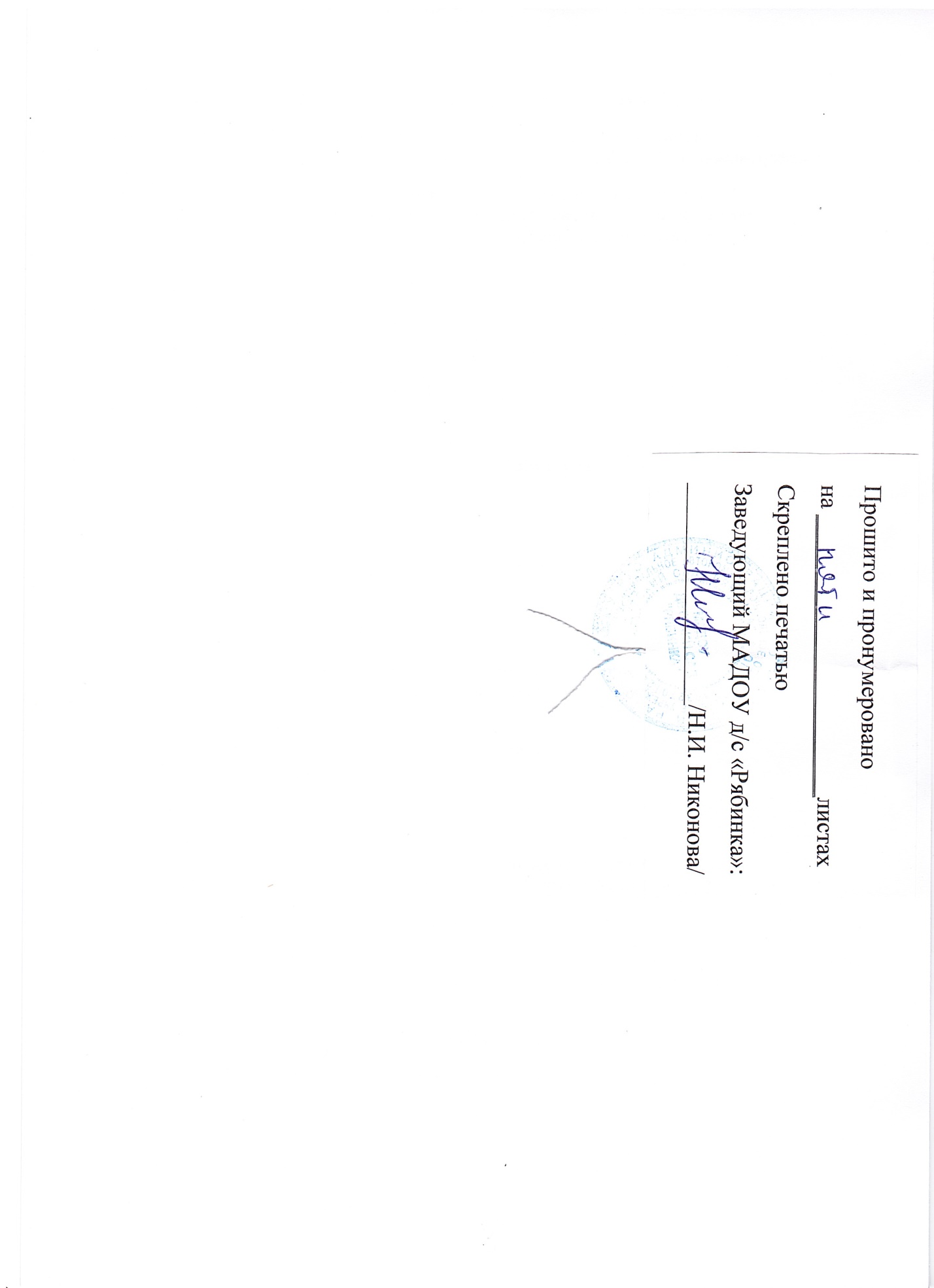 